[Company Introduction]company chinese full name: 一般社團法人沖繩開放源碼實驗室company english full name:Okinawa Open Laboratorychinese/english short name: 沖繩開放源碼實驗室/ OOLcompany website: http://www.okinawaopenlabs.org/en/company introcution: 200 words:沖繩開放源碼實驗室(OOL)是日本的財團法人，成立於2013年，其使命是去推動及加速下一代資訊通訊科技(ICT)，包括軟體定義網路(SDN)和使用開放源碼軟體(OSS)的雲端計算。 然而應用程式需要等待測試，所以遠遠落後ICT的成長。為彌補這差距，OOL與產學合作，邀請工程師基於OSS加入研發團隊。公開發表這些成果並加速推動ICT。由於沖繩的獨特位置可作為通往亞洲途徑，OOL除提供技術論壇，也舉辦國際會議和講座。除提高OOL的形象，也使得日本成為一個全球性的研究中心。[Talk Introduction]topic: (<=25 words)沖繩開放源碼實驗室測試平台的介紹， OpenStack and SDN 技術的創新平台abstract: (<=100 words) 沖繩開放源碼實驗室是由NTT電信，NEC和IIGA成立，沖繩政府支持的非營利性組織，主要是對雲端和SDN進行創新研發。我們已經開發OOL測試平台，用戶可以創建自己的OpenStack與SDN。希望我們在開源源碼開發合作可以從東北亞進而擴展到全球性。speaker position: (suggest to put the techenical title instead of sales title)沖繩開放源碼實驗室測試平台工作組的首席顧問。OpenStack和SDN的專家。speaker's Name: Takashi Torii (鳥居隆史)speaker's contact phone: (81)98-989-1940speaker's contact email: t-torii@ce.jp.nec.comspeaker's picture (>=600*600 p for the head, 300+dpi)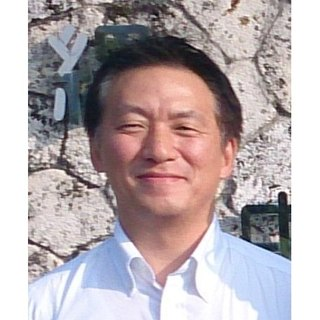 speaker's experience (<=200 words in Chinese)鳥居先生現職於NEC的研究實驗室，同時於2013年加入了沖繩開放源碼實驗室(OOL) 為測試平台工作組的負責人。這是由NTT電信公司、NEC公司、IIGA與沖繩縣的政府合作成立的。鳥居先生目前的工作主要是負責NEC OpenStack相關的培育活動和主導OOL測試平台的架構，同時他也是日本的OpenStack群組的董事會成員。在這之前鳥居先生由最早負責網路相關硬體和軟體的開發轉至NEC 中央研究部門擔任網路儲存及巨量分析平台的開發。